РОССИЙСКАЯ  ФЕДЕРАЦИЯАМУРСКАЯ  ОБЛАСТЬ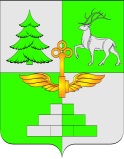 АДМИНИСТРАЦИЯ ГОРОДА ТЫНДЫПОСТАНОВЛЕНИЕ 24.11.2021 	                                                                                                    № 2771г.ТындаО подготовке и проведении мероприятий, посвященных встрече Нового 2022 годаВ соответствии с Планом деятельности Администрации города Тынды  на 2021 год, утвержденным распоряжением Администрации города Тынды от 24.12.2020 № 1292р, Администрация города Тындып о с т а н о в л я е т:Утвердить план организационных новогодних мероприятий в 2021-2022г.г. (приложение №1) и план проведения новогодних праздничных мероприятий в 2021-2022г.г. (приложение №2).Координацию работы по подготовке и проведению  данных мероприятий возложить  на  Управление культуры, искусства, кинофикации и архивного дела Администрации города Тынды (А.М.Шиян).Разместить настоящее постановление в сети «Интернет» на официальном сайте Администрации города Тынды. Контроль за исполнением данного постановления возложить  на заместителя  главы Администрации города Тынды по вопросам социальной сферы и реализации общественных инициатив П.М.Козменчука.Мэр города Тынды                                                                       М.В. Михайлова